Kingsway Infant School – School Meals – Spring Term 1 - 2024  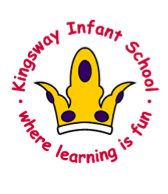 WEEK ONE MENU – 8th Jan, 29th JanWEEK TWO MENU – 15th Jan, 5th Feb  WEEK THREE MENU – 22nd Jan, 12th Feb  MondayTuesdayWednesdayThursdayFridayREDOPTIONBeef Bolognese  Pork Sausages with Gravy  Roast Chicken with Yorkshire Pudding and Gravy Quorn Burger in a Bun (V)Fish FingersYELLOWOPTIONVegan Nuggets (Ve)  Vegetable Pasta Bake (V)  Roast Quorn Fillet with Yorkshire Pudding and Gravy (V)  Baked Bean and Cheese Slice (V) Cheese and Tomato Pizza (V)   GREENOPTIONJacket Potato with either Cheese or BeansJacket Potato with either Cheese or BeansJacket Potato with either Cheese or BeansJacket Potato with either Cheese or BeansJacket Potato with either Cheese or BeansBLUEOPTIONCheese Roll  Ham SandwichTuna and Mayo BaguetteCheese Wrap Ham Roll All served with seasonal vegetables or a choice from a selection of salad  bowls & Freshly Baked BreadAll served with seasonal vegetables or a choice from a selection of salad  bowls & Freshly Baked BreadAll served with seasonal vegetables or a choice from a selection of salad  bowls & Freshly Baked BreadAll served with seasonal vegetables or a choice from a selection of salad  bowls & Freshly Baked BreadAll served with seasonal vegetables or a choice from a selection of salad  bowls & Freshly Baked BreadAll served with seasonal vegetables or a choice from a selection of salad  bowls & Freshly Baked BreadMondayTuesdayWednesdayThursdayFridayREDOPTIONMild Chicken CurryBeef Burger in a Bun   Roast Pork with Yorkshire Pudding and GravyVeggie Sausages with Gravy (V) Battered Fish Fillet  YELLOWOPTIONMacaroni Cheese (V)Vegan Chilli (Ve)  Shepherdess Pie (V)  Tomato and Cheese Pasta (V)  Cheese and Tomato Pizza (V)   GREENOPTIONJacket Potato with either Cheese or BeansJacket Potato with either Cheese or BeansJacket Potato with either Cheese or BeansJacket Potato with either Cheese or BeansJacket Potato with either Cheese or BeansBLUEOPTIONTuna and Mayo Roll Cheese Sandwich Ham SandwichHam Baguette Cheese RollAll served with seasonal vegetables or a choice from a selection of salad  bowls & Freshly Baked BreadAll served with seasonal vegetables or a choice from a selection of salad  bowls & Freshly Baked BreadAll served with seasonal vegetables or a choice from a selection of salad  bowls & Freshly Baked BreadAll served with seasonal vegetables or a choice from a selection of salad  bowls & Freshly Baked BreadAll served with seasonal vegetables or a choice from a selection of salad  bowls & Freshly Baked BreadAll served with seasonal vegetables or a choice from a selection of salad  bowls & Freshly Baked BreadMondayTuesdayWednesdayThursdayFridayREDOPTIONQuorn Hotdog (V)  Chicken Pie  Roast  Beef with Yorkshire Pudding and GravyBreaded Chicken Grill   Fish Fingers  YELLOWOPTIONBeany Pasta Bake (V)  Mild Vegetable Curry  (V)  Bean and Vegetable Grill (V)Cheese Pinwheel (V)Cheese and Tomato Pizza (V)   GREENOPTIONJacket Potato with either Cheese or BeansJacket Potato with either Cheese or BeansJacket Potato with either Cheese or BeansJacket Potato with either Cheese or BeansJacket Potato with either Cheese or BeansBLUEOPTIONHam Roll Cheese SandwichCheese BaguetteHam SandwichTuna and Mayo Roll All served with seasonal vegetables or a choice from a selection of salad  bowls & Freshly Baked BreadAll served with seasonal vegetables or a choice from a selection of salad  bowls & Freshly Baked BreadAll served with seasonal vegetables or a choice from a selection of salad  bowls & Freshly Baked BreadAll served with seasonal vegetables or a choice from a selection of salad  bowls & Freshly Baked BreadAll served with seasonal vegetables or a choice from a selection of salad  bowls & Freshly Baked BreadAll served with seasonal vegetables or a choice from a selection of salad  bowls & Freshly Baked Bread